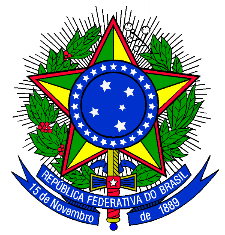 MINISTÉRIO DA EDUCAÇÃOUNIVERSIDADE FEDERAL DE CAMPINA GRANDESECRETARIA DE RECURSOS HUMANOSDECLARAÇÃO Eu,____________________________________________________________________, inscrito no Cadastro de Pessoas Físicas - CPF sob o nº_______________________, empossado no Cargo/emprego público: ______________________________________________________, DECLARO que depositei todos os documentos exigidos para posse no cargo supracitado conforme lista a baixo, estando ciente que a falta de qualquer documento poderá resultar em prejuízos à administração e na minha penalização, nos termos da lei.DECLARO, ainda, que as informações aqui prestadas são exatas e verdadeiras e de minha inteira responsabilidade, sob pena de caracterização do crime tipificado no art. 299 do Código Penal.- Certidão quanto à acumulação legal de cargos e empregos- Laudo médico emitido pelo SIASS – Subsistema Integrado de Atenção à Saúde do Servidor.- Original e cópia da Certidão de Nascimento ou Casamento;- Original e cópia da Cédula de Identidade;- Original e cópia da Certidão de Nascimento dos filhos;- Original e cópia do CPF;- Original e cópia do PIS ou PASEP;- Original e cópia da Carteira de Trabalho, se houve;- Original e cópia do comprovante da escolaridade e titulação exigidas no Edital, emitido por órgão oficial. - Original e cópia do Título Eleitoral e do último comprovante de votação (1º e/ou 2º turno);- Original e cópia do Certificado de Reservista (homens);- Original e cópia da Carteira Nacional de Habilitação (se possuir);- Original e cópia do Passaporte (se possuir);- Original e cópia do comprovante de residência em seu nome (Água, Energia, telefone...);- 02 fotos 3X4 recentes;- Cópia de Comprovante de conta-corrente bancária.- Formulário de Cadastro; - Declaração Criminal;- Declaração de Bens e Valores (pode apresentar a última declaração do IR, se possuir);- Declaração não beneficiário seguro desemprego;- Declaração de Acesso às futuras Declarações de IR;- Declaração de deposito de documentos;Campina Grande,__________ de _________________ de  __________________________________________________________ASSINATURA